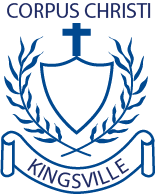 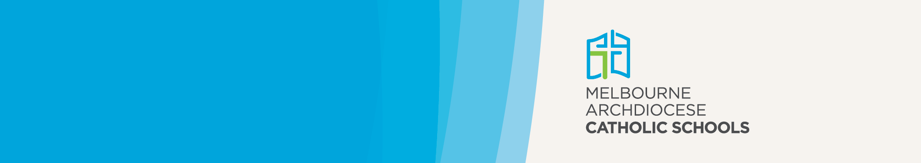 Corpus Christi School is a school which operates with the consent of the Catholic Archbishop of Melbourne and is owned, operated and governed by Melbourne Archdiocese Catholic Schools Ltd (MACS).ChecklistThe application process will not commence until the Dependant Full-Fee Paying Overseas Students (FFPOS) Application Form is complete and all necessary supporting documentation is provided to the school. This will enable the school to seek approval from MACS.	The original documentation must be provided in the following format:STUDENT DETAILSSTUDENT DETAILSSTUDENT DETAILSSTUDENT DETAILSFamily name:Family name:Given name:Given name:Date of birth:Date of birth:Gender:Gender:Nationality on passport:Nationality on passport:Country of birth:Country of birth:Passport number:Passport number:Expiry date:Expiry date:CONTACT DETAILSCONTACT DETAILSCONTACT DETAILSCONTACT DETAILSParent 1/legal guardian 1/carer 1 family name:Parent 1/legal guardian 1/carer 1 family name:Parent 1/legal guardian 1/carer 1 name:Parent 1/legal guardian 1/carer 1 name:Parent 2/legal guardian 2/carer 2 family name:Parent 2/legal guardian 2/carer 2 family name:Parent 2/legal guardian 2/carer 2 name:Parent 2/legal guardian 2/carer 2 name:Family contact number:Family email address:FAMILY AUSTRALIAN RESIDENTIAL ADDRESSFAMILY AUSTRALIAN RESIDENTIAL ADDRESSFAMILY AUSTRALIAN RESIDENTIAL ADDRESSFAMILY AUSTRALIAN RESIDENTIAL ADDRESSStreet address:Street address:Street address:Street address:City:City:City:State:Country:Country:Country:Postcode:PARENT’S/GUARDIAN'S/CARER’S COURSE ENROLMENT DETAILSPARENT’S/GUARDIAN'S/CARER’S COURSE ENROLMENT DETAILSPlease provide copy of letter of offer and certificate of enrolment.Please provide copy of letter of offer and certificate of enrolment.Family name:Given name:Nationality:Passport number:Visa sub-class:Tertiary institute name:Passport expiry date:Visa expiry date:Course start date:Course end date:SIBLING DETAILSDoes the student have a brother or sister currently enrolled at a Victorian school?  Yes   No If yes, which school do they attend?Sibling name 1:Sibling name 2:Sibling name 3:SPECIAL CIRCUMSTANCESTo ensure that your child is provided with the most appropriate support according to their needs, please provide details for all information requested.Has the student been diagnosed with a medical condition that a doctor should be aware of? 
If so, please provide details:Does the student have any special learning needs which the school needs to be aware of? 
If so, please provide details:EDUCATION HISTORYEDUCATION HISTORYIn what country has the student been studying?In what country has the student been studying?Current year level:How many years of English language has the student studied?STUDY PLANSTUDY PLANProposed year level:Proposed year level:Proposed commencement date:Proposed end date:DOCUMENTBirth certificate or passport page 	document translated to English from original language 	certified as a true copy of the originalSchool reports including a grading key for the most recent two years 	document translated to English from original language 	certified as a true copy of the originalA copy of the parent’s visa 	copy of the original documentProof of medical conditions 
and additional learning needs 
(if applicable)		copy of original document/s 	document translated to English from original language 
(if required)